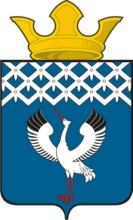 Российская ФедерацияСвердловская область Глава муниципального образования Байкаловского сельского поселения                                          от 28.09.2017 г. № 158 /од-рРАСПОРЯЖЕНИЕс. БайкаловоО проведении анкетирования на территории                                           муниципального образования Байкаловского сельского поселения                                                          В целях определения уровня удовлетворенности жителей муниципального образования объемом и качеством мероприятий, направленных на пропаганду физической культуры и спорта, предоставляемых муниципальным  бюджетным учреждением «Центр информационной, культурно-досуговой и спортивной деятельности» в 2017 году на основании муниципального задания на оказание муниципальных услуг (выполнения работ),  утвержденного Постановлением главы муниципального образования Байкаловского сельского поселения от 30.12.2016 года  № 619-п «Об утверждении муниципального задания на оказание муниципальных услуг (выполнения работ)  муниципального  бюджетного учреждения «Центр информационной, культурно-досуговой и спортивной деятельности» на 2017 год и плановый период 2018 и 2019 годов» 1. Директору МБУ «ЦИКД и СД» Бахаревой Е.А. организовать и провести  на территории муниципального образования в срок до 15.10.2017г. анкетирование  получателей услуг по физической культуре и спорту, предоставляемых МБУ «ЦИКД и СД», согласно  предложенной  анкете (Приложение 1). 2. Ведущему специалисту Бояровой Л.В. в срок до 01.11.2017г. провести обработку полученных данных и предоставить  результат.       3. Контроль над исполнением настоящего распоряжения оставляю за собой.Глава  муниципального образованияБайкаловского сельского поселения                                                            Д.В.Лыжин Приложение 1Уважаемый посетитель!Просим Вас принять участие в анкетировании, которое проводится с целью определения уровня удовлетворенности жителей муниципального образования объемом и качеством мероприятий, направленных на пропаганду физической культуры и спорта, предоставляемых МБУ «Центр информационной, культурно-досуговой и спортивной деятельности»  муниципального образования Байкаловского сельского поселения. Полученные данные будут использоваться для оценки выполнения муниципального задания МБУ «ЦИКД и СД» 2017 года, а также для улучшения работы учреждения.АНКЕТАОпределение уровня удовлетворенности жителей муниципального образования объемом и качеством мероприятий, направленных на пропаганду физической культуры и спорта, предоставляемых  МБУ  «Центр информационной, культурно-досуговой и спортивной деятельности»  Территория_______________________________________     оцениваете свою информированность о работе спортивной школы и порядке предоставления услуг:1. Как Вы оцениваете  свою информированность о спортивной  работе учреждения и  порядке предоставления услуг? -хорошо-достаточно- не информирован2. Из каких источников  информации Вы узнаете о спортивной работе  учреждения?  - газета «Районные будни»- сайт учреждения- объявления- другое (указать) __________________________________________________________________ 3. Как часто Вы пользуетесь сайтом учреждения?                                                                          - постоянно                                                                                                                                                               - редко                                                                                                                                                                           - не пользуюсь4. Удобно ли пользоваться сайтом учреждения (на нем размещена вся необходимая информация об учреждении, графике работы, мероприятиях и соревнованиях)?-да -нет- недостаточно информации- другое (укажите чего не хватает) _________________________________________________________________________________5. Достаточно ли Вы получаете информации о мероприятиях  и соревнованиях, проводимых учреждением?-да -нет-иное (укажите, чего не хватает) ____________________________________________________6. Какие спортивные  объекты учреждения Вы посещаете?- стадион- спортзал- хоккейный корт- иное (указать) ___________________________________________________________________7. Каким видом спорта (оздоровительным направлением) занимаетесь Вы (или Вашребенок)?Укажите ________________________________________________________________________8.Удовлетворяет ли Вас количество  видов спорта, которые предоставляет учреждение для занятий?-да- частично- нет-иное (укажите) ___________________________________________________________________9. Какими видами спорта Вы бы хотели заняться?(укажите)_________________________________________________________________________10.Удовлетворяют ли Вас  условия (помещение, оборудование,  инвентарь и прочее) предоставления услуг?-полностью-частично- условия не удовлетворяют  (указать что) ____________________________________________________________________________________________________________________________________________________________________
__________________________________________________________________________________11. Считаете ли Вы, что в учреждении есть условия для занятий инвалидам и других лиц с ограниченными возможностями?-да- частично- условий нет (укажите каких)__________________________________________________________________________________________________________________________________________12.Как Вы оцениваете работу персонала (тренера, инструктора)?- претензии отсутствуют- незначительные- неудовлетворительно (указать, что именно не удовлетворяет) ____________________________________________________________________________________________________________________________________________________________________13.Удовлетворяет ли Вас качество услуг, предоставляемых учреждением?- полностью-частично-не удовлетворяют (указать, что именно не удовлетворяет)__________________________________________________________________________________________________________________14.На каком уровне, по Вашему мнению, находится спортивная жизнь в поселении?(укажите и почему Вы так считаете)_____________________________________________________________________________________________________________________________________15.Укажите, пожалуйста, Ваш пол (подчеркните): мужской, женский                         16. Ваш возраст (Напишите число полных лет)________ 17. Укажите, пожалуйста, Ваш род занятий в настоящее время? (подчеркните) предприниматель, руководитель, зам. руководителя предприятия, служащий, рабочий, неработающий, пенсионер, временно безработный, домохозяйка, школьник, студент СПАСИБО ЗА УЧАСТИЕ!